Wat vind jij belangrijk in een beroep?1.	______________________________________________________________2.	______________________________________________________________3.	______________________________________________________________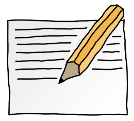 OPDRACHT 2.13